МУНИЦИПАЛЬНОЕ КАЗЕННОЕ ДОШКОЛЬНОЕ ОБРАЗОВАТЕЛЬНОЕ УЧРЕЖДЕНИЕ «ДЕТСКИЙ САД №14 «АЛИСА» ЛЕВОКУМСКОГО МУНИЦИПАЛЬНОГО ОКРУГА  СТАВРОПОЛЬСКОГО КРАЯ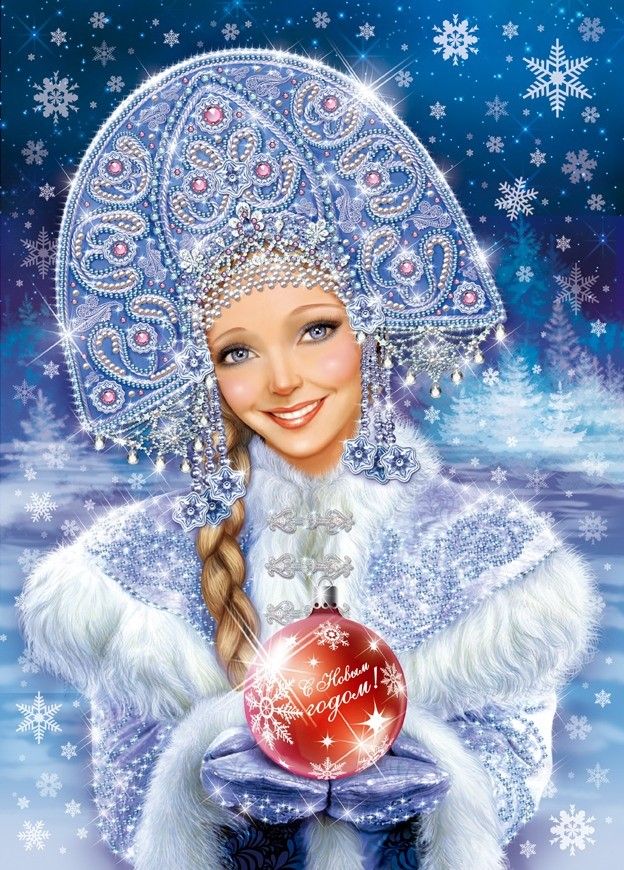                                                                                                                 Подготовила:                                                                                            воспитатель                                                                                               Фомина Л.Н.  с. Урожайное2022-2023 годЦель: создать праздничное настроение, совершенствовать у детей творческие способности.Ведущий. Уважаемые гости, ребята разрешите поздравить вас с наступающим Новым годом. Пусть он будет добрым, мирным и счастливым для всех нас! Здоровья, счастья, радости, новогодних сюрпризов и праздничного настроения!(Под веселую музыку  дети входят в зал и встают в центре зала в 3 ряда.)Открывает Новый Год
Сказочные двери!
Пусть сейчас сюда войдет
Тот, кто в сказку верит.
Дети исполняют песню «Новый год, Новый год пахнет мандаринками».(Дети стоят в шахматном порядке, читают стихи).                                                                 Снова к нам пришел сегодня
Праздник елки и зимы.
Этот праздник новогодний
Очень долго ждали мы!Новый год - веселый смех!
Сколько радости для всех!
В новый год нельзя скучать,
Надо петь и танцевать.
Вместе.                                                                                                                                 С Новым годом поздравляем!
Здоровья, счастья всем желаем! (Детей посадить).
Ведущий. Будем праздник продолжать, предлагаю поиграть.
Игра «Потому что Новый год!» (На вопросы дети хором отвечают фразой «Потому что Новый год!».)
Почему вокруг веселье, смех и шутки без забот?.. 
Почему гостей весёлых ожидается приход?.. 
Почему огнями ёлка вам игриво подмигнёт?.. 
Почему Снегурку с Дедом каждый здесь сегодня ждёт?.. 
Почему в нарядном зале дети водят хоровод?
Ведущий: Молодцы, дружно отвечали, славно поиграли!                              Слышу, будто снег хрустит....
Кто - то к елочке спешит.
Снегурочка: Ах, как много ребятишек,
И девчонок и мальчишек!
Здравствуйте, а вот и я!
С Новым годом Вас, друзья!                                                                                       Ах, какая у Вас ёлка.
Шариков на ёлке сколько!
И пушиста, и стройна –
А вам нравится она? (ответ детей).
Ведущий:                                                                                                            Чудо - наша ёлочка!
А ещё б нарядней стала, 
Если б вдруг вся засияла 
Огоньками разными – 
Зелёными и красными! 
Снегурочка: Ой, так это я умею!                                                                   Платочек волшебный мне дедушка дал                                                                            И вот что он мне по секрету сказал:                                                                            «Снегурочка, внучка, платочком взмахни,                                                                               И всё, что захочешь, ты им оживи!»                                                                                                     Ёлочка-красавица,                                                                                                                          Зажигай огни,                                                                                                              Глазками цветными                                                                                                                      На ребят взгляни!                                                                                          (Снегурочка машет платочком, огни на ёлке зажигаются).                                       Ведущий:                                                                                                            Ёлка наша в огоньках,
Радостно сияет,
В хоровод веселый нас
Дружно приглашает!                                                                                              Песня «Ёлочку зеленую в гости мы позвали». (Детей посадить).      Ведущий:                                                                                                                 Мы рады, ёлка рада,                                                                                                        Так весело кругом.                                                                                            Давайте же сейчас                                                                                                                 Про ёлочку стихи прочтем!Чудо-чудо-чудеса!В зале ёлочка-краса!В блёстках вся и вся в игрушках, Со звездою на макушке!Красивые иголочкиУ новогодней ёлочки.Стоит она пушистая, От снега серебристая!Ёлочка красивая,
Ёлочка густая,
На пушистых веточках.Бусинки сверкают!
Ёлка в праздник нарядилась,Огоньками засветиласьИ пришла к нам в детский сад, Чтоб порадовать ребят.Ведущий:                                                                                                            Что-то ёлка загрустилаВетки к низу опустила,Мы её развеселимИ скучать ей не дадим.                             Дети ещё раз рассматривают ёлку, находят на ней игрушку – Петрушку.Ведущий:                                На ёлке петрушка                                                  Простая игрушка,                                                  Но всем известно в Новый год                                                  На празднике нас чудо ждёт.Ведущий предлагает детям закрыть глаза, убирает игрушку и появляется Петрушка – взрослый, с чудесным мешочком.Петрушка:                              Я прямо с ёлки спрыгнул – прыг.                                                  Такой уж я друзья шутник.                                                  Я к вам в гости поспешил                                                  Колпачок надеть решил                                                  На нём бубенчики звенят                                                  Развеселить ребят хотят.Ведущий: Милый Петрушка, а что у тебя в мешочке? Может конфеты в бумажном кулёчке?Петрушка: А вот и не угадали, дети сами сейчас узнают (вызывает одного мальчика – петрушку).      Ты в мешочек загляни      Что в нём есть, на свет тащи! (мальчик вытаскивает погремушки).                     Эй! Петрушки, выходите,                     Для ребяток попляшите!Пляска петрушек с погремушками.Ведущий:                        Мальчики – петрушкиПоплясать успели,Но ведь наши зайчикиТоже бы хотели.Танец зайчиков.Ведущий: Как хорошо, весело у нас на празднике! И Снегурочка к нам пришла, и Петрушка!                                                                                        Снегурочка, собрались уж все у ёлки,
Но у нас такой вопрос:
А где же дедушка Мороз?
Снегурочка:                                                                                                                       Дедушка  Мороз уже в пути,
Должен скоро он прийти!
Давайте вместе позовём:                                                                                   Дедушка  Мороз, тебя мы  ждём!
Все: Дедушка Мороз, тебя мы ждем!
(Слышится голос Деда Мороза: Иду, иду! Под музыку заходит Дед Мороз.)                                                                                     Дед Мороз.                                                                                                      Здравствуйте,  все: взрослые и  ребятишки,                                                                                           И девчонки, и мальчишки!                                                                                                     С Новым годом поздравляю,                                                                                           Счастья, радости желаю.                                                                                     Целый год вы праздник ждали,                                                                                                    И о ёлочке мечтали!                                                                                                  Тогда вставайте в хоровод,                                                                                                 Вместе встретим Новый год.                                                                                   Песня «Ты пришёл к нам в гости, дед Мороз».Ведущий:                                                                                                                         Песню спели мы на диво,                                                                                                                Очень громко и красиво!                                                                                                           А теперь пришла пора -                                                                                                          Поиграть нам, детвора!Дед Мороз: Я, ребята, старый дед, мне, ребята, много лет!Но как на елку прихожу, сразу игры завожу!А сейчас скорей, ребята, 
Все садитесь в паровоз,
Паровоз, паровоз,
Паровозом Дед Мороз!
 Игра « Паровоз Деда Мороза»
Ведущий: Славно, славно поиграли!
Только вижу, что устали,
Да и Д.М. бы посидел,
На детишек поглядел, 
Дед Мороз: Ох, устал, не могу больше, уморили вы меня, ребятишки,Даже  жарко стало…Снегурочка. Ты, Дедушка Мороз, садись под ёлочкой, отдохни, а мы со снежинками прохладу разнесём.Танец снежинок.                                                                                                      Ведущий: Знает Дедушка Мороз, что стихи  вы учили                                       –Вот его бы удивили.                                                                                                                         К нам на ёлку ой, ой, ой, Дед Мороз пришёл живой,
Ну и Дедушка Мороз! Что за щёки, что за нос! Борода твоя седа  И в снегу ресницы,
 Если ты пришёл сюда,  Будем веселиться!
    Каждый год в садах детишки Слышат твой весёлый смех, Борода почти по пояс,Есть усы и красный нос,
Вот он снова перед нами Старый Дедушка Мороз!Дед Мороз, ты не холодный,
Большой, веселый, очень добрый.
Ты - хороший наш приятель,
Ты - как - будто воспитатель!
Во всех группах побывал,
С малышами поиграл.
Дед Мороз прислал нам елку,Огоньки на ней зажег.                                                                                                        И блестят на ней иголки, И на веточках – снежок!Шубка, шапка, рукавички.На носу сидят синички. Борода и красный нос –Это Дедушка Мороз!Он играет с нами, пляшет,С ним и праздник веселей!-Дед Мороз на елке нашей Самый главный из гостей!!!Дед мороз, Дед МорозУ тебя красный нос Дед мороз, Дед МорозТы подарки нам принес?Дед мороз дорогой,                                                                                                                Ты веселый, озорной, Хоть тебе сто лет, наверно,                                                                                                              Все равно ты молодой.
Дед Мороз.Ох, и шустрый же народ,
В этом садике живёт!
Я готов пуститься в пляс хоть сейчас,Только вот танцевать я не умею, Научите меня танцевать!Ведущий:
Ну-ка дети, парами становитесь,В весёлом танце закружитесь!Танец «Научите танцевать».                                                                                  Ведущий: Дети, Дед Мороз с нами играл? 
- Играл.
- Возле ёлочки плясал?
- Плясал!
- Песни пел, детей смешил?
- Смешил.
- Что еще он позабыл?
- Подарки!
Дед мороз: Да! Сейчас! Сейчас! А ну-ка Снегурочка, неси скорее снежки да положи мне их в мешок. Снежки мои волшебные, если только захотим, все в подарки превратим.
Идет вокруг ёлки и произносит:
Снег! Снег! Лед! Лед!
Чудеса на новый год!
Пусть на елке новогодней чудеса случаются,
Пусть волшебные снежки в подарки превращаются! Стучит посохом. Обходит вокруг елки, меняет мешки и раздаются подарки!                                 РАЗДАЧА ПОДАРКОВ. МУЗЫКА.Дед Мороз: 
Все подарки получили?
Никого не позабыли? 
 А теперь их поднимите                                                                                                             И спасибо мне скажите.                                                                                           Воспитатель и дети.                                                                                                                  Спасибо, Дедушка Мороз,                                                                                                          Что подарки нам принёс.                                                                                             Дед Мороз:                                                                                                                          Будьте счастливы детишки, 
И девчонки, и мальчишки!
Но, минуточку вниманья: 
Фотография на память.
Дед мороз:                                                                                                                      Вот и всё! А нам пора!                                                                                                      Будьте счастливы, ребята!
К вам на праздник через год                                                                                          Дед мороз опять придет!
Снегурочка.
С Новым годом!
С Новым Годом!
Дорогие малыши!
Ведущий:                                                                                                                                  Наш праздник  закончен, всем спасибо за внимание и за участие.